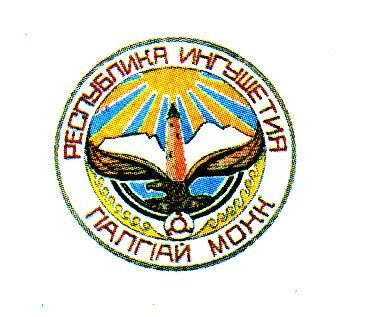 ЗАКОНРЕСПУБЛИКИ ИНГУШЕТИЯО  внесении изменений в Закон Республики Ингушетия                             «О государственном регулировании производства и оборота этилового спирта, алкогольной и спиртосодержащей продукции на территории Республики Ингушетия» ПринятНародным СобраниемРеспублики Ингушетия                                        26 марта  2015 годаСтатья 1Внести в Закон Республики Ингушетия от 11 октября 2010 года    №39-РЗ «О государственном регулировании производства и оборота этилового спирта, алкогольной и спиртосодержащей продукции на территории Республики Ингушетия» (газета «Ингушетия», 2010,  28 октября;  2012, 11 февраля; 2013, 15 июня; 2014, 7 июня)  следующие изменения:1) пункт 2  части 1 статьи 2 признать утратившим силу;2) в статье 41: а)  часть 1  изложить в следующей редакции:«1. Время розничной продажи алкогольной продукции на территории Республики Ингушетия ограничивается для организаций розничной торговли с 20.00 часов до 10.00 часов следующего дня.»;б) в части 2 слова «с содержанием этилового спирта более 15 процентов объема готовой продукции» исключить;3) дополнить статьей 43 следующего содержания:«Статья 43.     Ограничения   в сфере   розничной  продажи                          слабоалкогольных тонизирующих напитков 1. На территории Республики Ингушетия не допускается розничная  продажа слабоалкогольных тонизирующих напитков. 2. В целях настоящей статьи под слабоалкогольными тонизирующими напитками понимаются слабоалкогольные напитки специального назначения с содержанием этилового спирта от 1,2 до 9 процентов объема готовой продукции, содержащие кофеин и (или)  другие тонизирующие компоненты в количестве, достаточном для обеспечения тонизирующего эффекта на организм человека.»;4) статью 8 признать утратившей силу.Статья  2Настоящий Закон вступает в силу со дня его официального опубликования.               Глава       Республики Ингушетия                                                           Ю.Б. Евкуров              г. Магас  «___»_________2015 года          №_______